Unity – Update Voice MailLog into Unity; on left side panel click on Users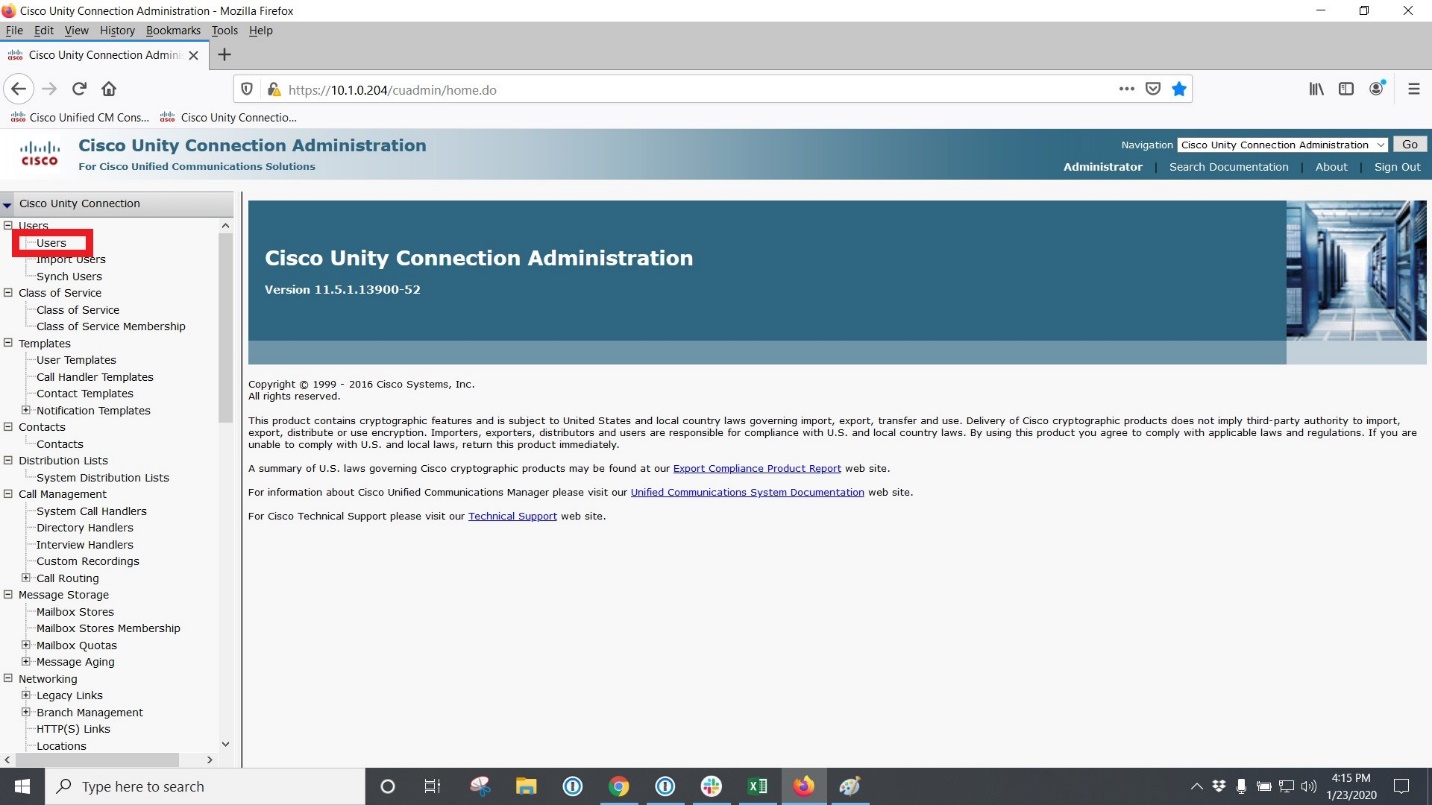 Find Users Where chose extension and chose begins with then type in extension number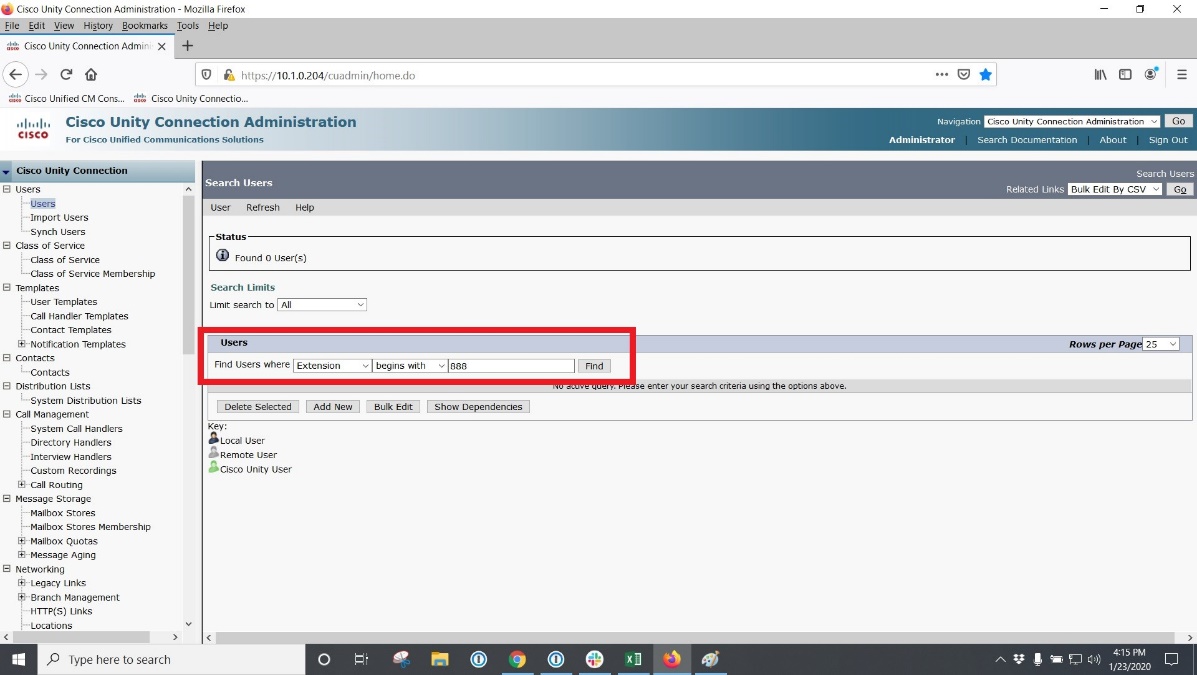 Click extension to see/edit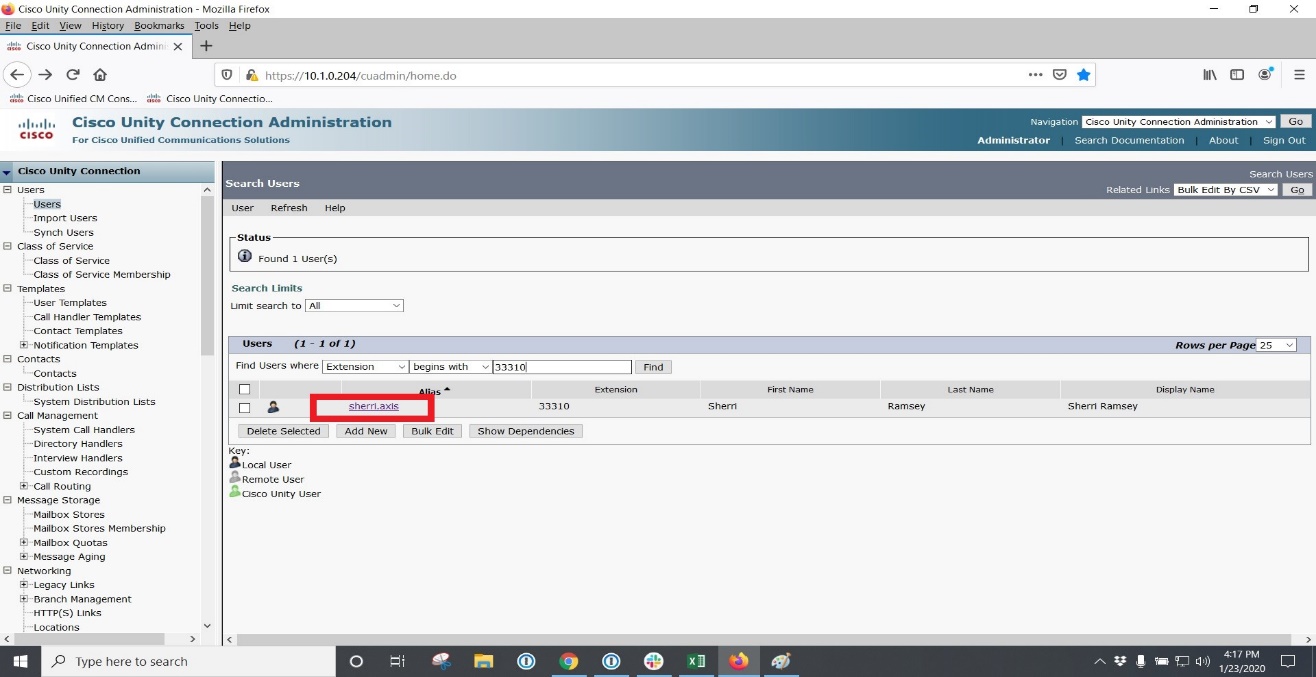 Hover over edit and found Message actions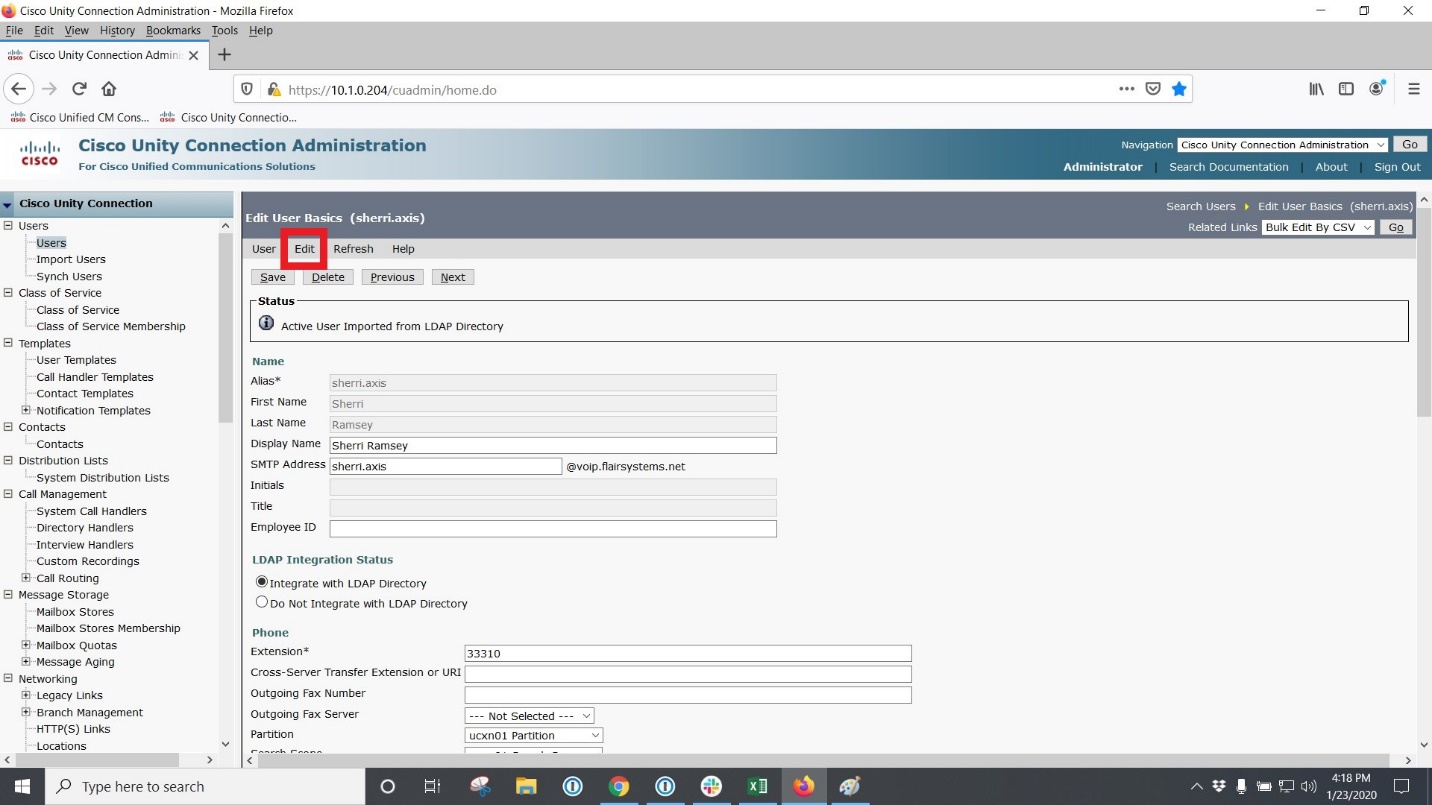 Message actions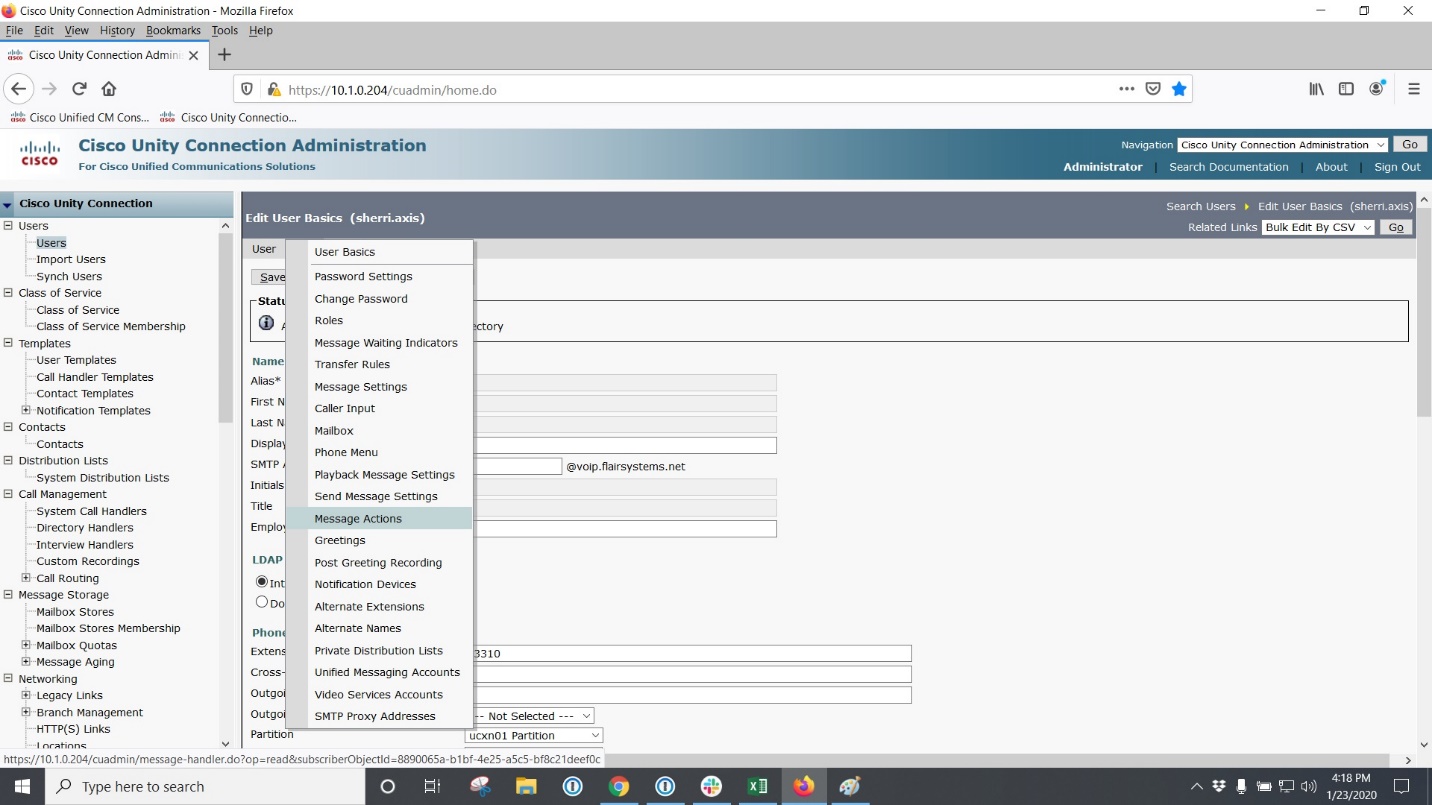 Fill in box as shown in picture. (note these will vary based on client’s requirements) then click save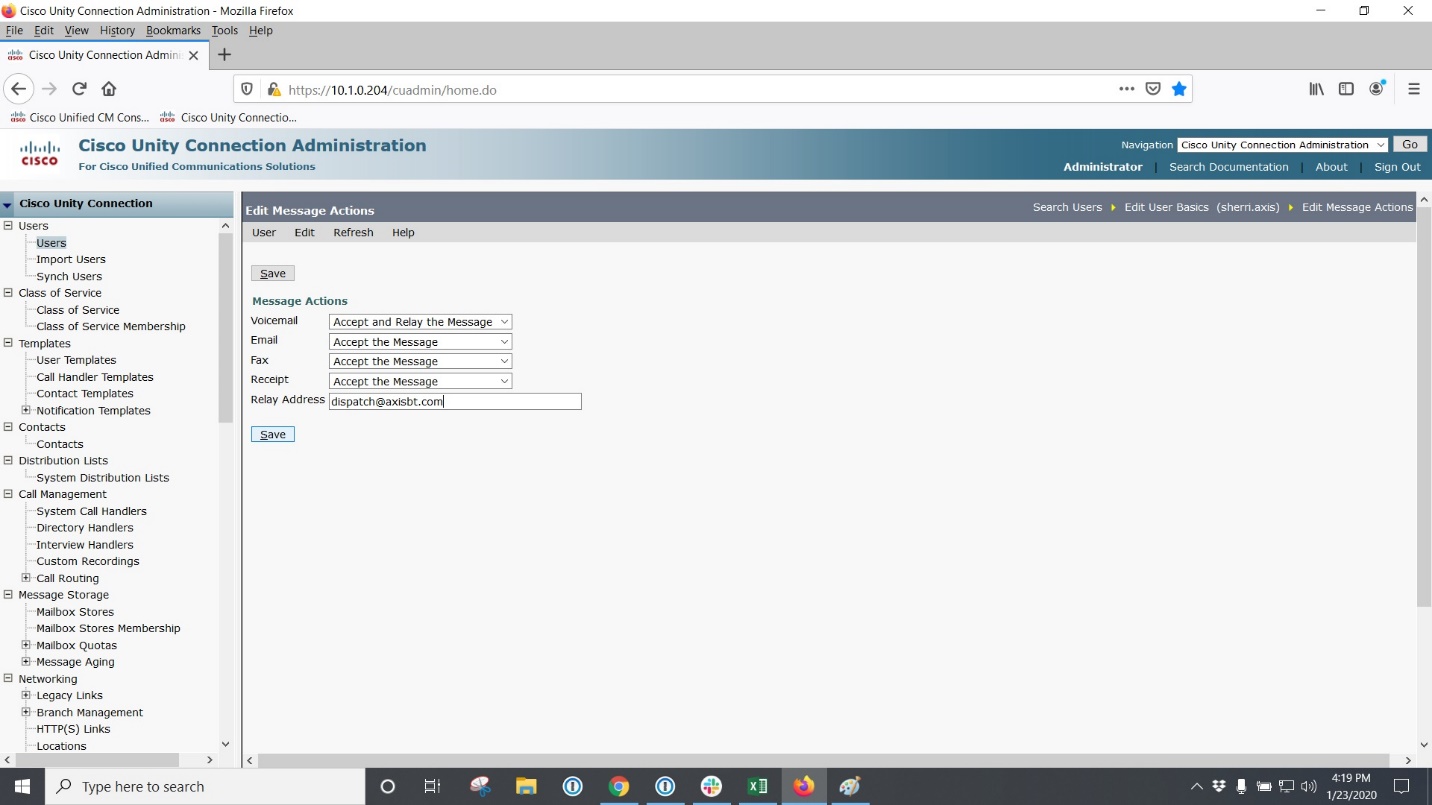 